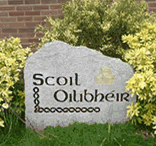 Nuachtlitir 19-3-2019Cóineartú ag Rang a Sé | Rang a Sé and Confirmation Bhí an Cóineartú ag Rang a Sé ar an Aoine 1 Márta. Ba lá álainn é agus táimid an-bhródúil astu agus as an obair ar fad a rinne Múinteoir Pádhraic leo chun iad a ullmhú. Táimid buíoch freisin de Rang a Cúig as na soláistí a chur ar fáil i ndiaidh an tsearmanais.Rang a Sé had their Confirmation on Friday 1 March. This was a wonderful day and we are very proud of them and of all the work Múinteoir Pádhaic did to prepare them. We are grateful too to Rang a Cúig for providing the refreshments after the ceremony.An Clár Bí Sábháilte OCG | STAY SAFE PROGRAMME - RSE Tá na ranganna ar fad ag tabhairt faoin gclár seo an téarma seo. Má tá ceist ar bith faoi, tá fáilte roimh cheisteanna. Gheobhfar tuilleadh eolais ag an nasc seo. http://www.staysafe.ie/parents.htm Faraor, ní fheictear dom go bhfuil leagan Gaeilge den chuid seo. Tá sé ríthábhachtach go ndéannann tusa, mar thuismitheoir, an obair seo a phlé le do pháiste.All classes are undertaking this programme this term. If you have any questions about it, any queries are most welcome. You will find more information at this link. http://www.staysafe.ie/parents.htm  It is crucial that you, as a parent, discuss this work with your child.Éadaí Spóirt | TracksuitsBíonn an-chuid gníomhaíochta ar siúl ag páistí Scoil Oilibhéir agus táimid an-sásta leis sin.  An t-aon mhíbhuntáiste ná go dtagann athrú ar na leathanta don éide spóirt!  Tá cnaipe nua ar an suíomh agus beidh aon socrú nua ansin ach seo thíos na laethanta mar a bhfuil siad anois. Tá cead ag na Naíonáin éide spóirt a chaitheamh aon lá ach caithfear é a chaitheamh ar na laethanta seo thíos.Our children in Scoil Oilibhéir are constanty active and we’re very happy with that. The only disadvantage is that the tracksuit days can change from time to time! There is a new button on the website for any new arrangemnets but for now, these are the tracksuit days as they stand. Infants may wear tracksuit on any day but must wear it on the days below.Naíonáin Bheaga	Déardaoin agus Aoine			Rang a Trí	Máirt – Céadaoin – Déardaoin Naíonáin Mhóra		Déardaoin agus Aoine			Rang a Ceathair	Luan – Máirt – Aoine  	Rang a hAon		Déardaoin agus Aoine			Rang a Cúig	Máirt – Céadaoin – DéardaoinRang a Dó		Déardaoin agus Aoine			Rang a Sé	Máirt – Céadaoin – Déardaoin – Aoine Cursaí Spóirt|Sporting MattersIomáínt CamógaíochtLá Idirnáisiúnta na Leabhar| International Book DayCuireadh an lá speisialta seo ar athló an tseachtain seo caite le go mbeimis in ann díriú ar Sheachtain na Gaeilge – beidh cead ag na páistí gléasadh ar nós carachtair as leabhar ar an Déardaoin seo chugainn 21 Márta. Cosc ar uirlisí troda agus ar fhearais eile mar sin. Caithfidh siad an leabhar a bhreith leo ar scoil freisin más féidir leo.We postponed this special day last week so that we could focus on Seachtain na Gaeilge. – Children may dress up as a character from a book next Thursday 21 March.  No weapons or props! They must also bring the book into school with them if they can.Díolachán Cácaí ag CLG Chaisleán Cnucha | Castleknock GAA Cake SaleBeidh díolachán cácaí ag CLG Chaisleán Cnucha ar an Domhnach 24 Márta in Ionad Pobail Lóiste an Labhrais idir 10:00 agus 13:00.  Rachaidh an t-airgead ar fad díreach chuig foirne na gcailíní agus na mbuachaillí ’05 don Fhéile. Castleknock GAA are having their annual cake sale on Sunday 24 March in Laurel Lodge Community Centre from 10 am to 1.00 pm.  All proceeds raised go directly to funding the girls and boys 05 Féile teams.Bailiú Eolais | Information Gathering  Tá bileog imithe abhaile chun eolas a bhailiú faoi ranganna na Naíonán sna cúig bliana amach romhainn.  Iarrtar ort í a fhilleadh go pras, roimh an Aoine seo 22 Márta. We have sent home a sheet to gather information on our Infants’ classes in the coming 5 years.  You are asked to please complete it and return it promptly before Friday 22 March.Síntiús Deonach| Voluntary ContributionGach bliain ag an am seo bailímid síntiús deonach ó na teaghlaigh sa scoil. Is rud DEONACH é seo agus níl aon iachall ar éinne é a thabhairt.  Ag an am céanna is rud an-tábhachtach é don scoil agus cabhraíonn sé ar an-chuid bealaí.  Cuireann sé ar ár gcumas na himeachtaí breise ar fad a dhéanaimid a eagrú agus na rudaí buiséadacha aon uaire eisceachtúla  i gcostas reatha na scoile a chlúdach. Seo thíos samplaí de chuid de na rudaí breise atá i gceist. Bíonn tuismitheoirí na scoile seo fial flaithiúil i gcónaí, lena gcuid ama, lena gcuid saineolais agus lena gcuid airgid. Is go hiomlán fút féin é an méid a thabharfaidh tú. Molaimid €50 an teaghlach ach glactar go buíoch le pé méid a oireann duit.  Má tá sé ar do chumas €250 nó níos mó a thabhairt, tá sé de cheart ag an scoil airgead breise a fháil de bharr cúinsí cánacha. Má tá tú sásta síntiús deonach a dhéanamh, iarrtar ort an t-airgead a chur sa chlúdach litreach gorm atá imithe abhaile leis an bpáiste is sine. Iarrtar oraibh gach clúdach litreach a chur ar ais bíodh sé lán nó folamh. Coimeádfar síntiús gach éinne príobháideach.* Céimeanna sábháilteachta| Safety measures * Ranganna Rince|Dance Classes  * Costais spóirt|Sporting Expenses 	* Costais taistil d’Imeachtaí Cultúrtha|Travel Expenses for Cultural Events 	* Trealamh spóirt|Sporting Equipment* Ceardlanna|Workshops	*Cóiriú an AED agus Oiliúint na Foirne |Upkeep of Defib and Staff Training  * Turasanna ar Draíocht|Trips to Draíocht  *Oiliúint bhreise agus uas-sciliú na Foirne | Extra training and upskilling for Staff * Infheistiú suntasach agus uasghrádú ar an TFC|Significant ICT Upgrades and Investment * Rudaí agus trealamh don Ghairdín | Items and equipment for garden	*App Aladdin | Aladdin App			Every year around this time, we collect a voluntary contribution from each family in the school.  This is VOLUNTARY and there is no obligation on anyone to give anything. At the same time, it is  crucial for the school and helps in many, many ways.  It allows us to organise those extra activities that we do and to cover the one off/exceptional budgetary items in running costs of the school. Above are some examples of the things in question. The parents of this school are always extremely generous – with their time, with their expertise and with their money. It is entirely up to yourself how much you’d like to contribute. We suggest €50 per family but we gratefully accept any figure that is suitable for you. If you are able to donate €250 or more, the school is entitled to claim extra money back due to tax arrangements. If you are happy to make a contribution, you are asked to enclose it in the blue envelope which has gone home with every eldest child. We ask that all envelopes are returned sealed whether they contain money or not. All contributions will be kept strictly confidential.     Dátaí don Dialann |Dates for the Diary21-03-2019                                Cruinniú Eolais faoin nGaeltacht |Information meeting about the Gaeltacht                                      20:00 sa scoil25/03-29/03 				Aonach na Leabhar |Book Fair                                                                                                             Gach lá sa scoil 31-03-2019 Dáta deiridh don Iarratas ar Choláiste Belvedere 2020|Deadline to apply for Belvedere College 2020                       www.belvederecollege.ie 1-04-2019                                            Cruinniú na Comaoineach|Communion Meeting                                                                                        Sa scoil @20:00 9/10-03-2019 Aifreann an Pharóiste do Rang na Comaoineach| Parish mass for Communion Class                      Séipéal Bhríde 19:00/10:306/7-04-2019 Aifreann an Pharóiste do Rang na Comaoineach | Parish mass for Communion Class                       Séipéal Bhríde 19:00/10:309-04-2019                                                             An Chéad Aithrí | First Penance  			               Séipéal Bhríde 20:0025-05-2019                                                     An Chéad Chomaoineach|First Communion                                                                    Séipéal Bhríde 12:00Plean Labhairt na GaeilgeTá Plean Labhairt na Gaeilge beo ar an suíomh anois agus is féidir é a fheiceáil ach an cnaipe Polasaithe a chliceáil.The Plan for Spoken Irish is live on the website now and can be seen by clicking on the Policy button.Sábháil Airgead Don Scoil| Save Money For The School  Dá mb’fhearr leat an nuachtlitir seo a fháil i bhfoirm leictreonach amháin, ar Aladdin nó ar r-phost, cuir téacs nó r-phost chun na scoile le do thoil. Sábhálfaidh sé seo airgead agus am agus beidh sé níos fearr don timpeallacht!If you would prefer to receive this newsletter in electronic form only, on Aladdin or by email, please text or email the school. This will save time and money and will also be better for the environment!  28/03/2019 15:00Buachaillí Sc Áine Esker -v- Sc Oilibhéir Griffeen04/04/2019 15:00BuachaillíSc Oilibhéir  -v-GS Naomh PádraigSomerton11/04/2019 15:00Buachaillí Sc Oilibhéir  -v- Caisleán DruimníSomerton27/03/2019 15:00CailíníSc Mochta -v- Sc Oilibhéir Somerton03/04/2019 15:00CailíníSc Oilibhéir  -v- Sc ThomáisSomerton10/04/2019 15:00CailíníOngar -v- Sc Oilibhéir Benedict's